SUPPLEMENTAL DOCUMENTModerator scriptThis is a research study to assess a technology that helps providers when prescribing medications called “Pharmacogenomics clinical decision support tool” or PGX-CDS. Your participation in this 30 minutes section will help us improve the design of the toolAs you complete the 2 cases provided in our session today, please try to work as though they are part of your normal work tasks even if some tasks are slightly outside of your normal scope of practice. You can order, change, renew, cancel, or discontinue ANY of the medications. Please adjust medications and respond to any alerts, as needed, as though you were prescribing for an ACTUAL patient. If you ever receive an alert and want to order a different medication, please just verbally state the name of the medication that you would order. If you need to order a new lab test, including genetic lab, please just verbally state the lab test you would like to orderSome medications may be different than what you normally prescribe, but please complete the scenarios as best as you can. Since this is a simulation study, you may feel as though you have less autonomy, and some things may feel different than a normal practice. To complete these tasks, you will use a mock-up electronic health record. Patient information provided is also fictitious information. Please be honest in your feedbacks as your opinions are really important to help us improve the design. We are evaluating the tool, not you or your clinical knowledge. To help us assess the design, I will ask you to ‘think aloud’ for some patients.  You do NOT need to ‘think aloud’ for the entire scenario, only as you encounter alerts and make decisions related to alerts.  When you ‘think aloud’, please verbalize your reactions to alerts, thought process, and things that you find frustrating, surprising, confusing, and also things you like about the alerts.  “Think aloud” may seem unnatural or uncomfortable since you might use to working silently. If you forget, I will gently remind you to verbalize what you are thinking. I am going to show you an example of the Think Aloud Procedure. Please lick on the file name “think aloud” and watch the video. Now, I am going to sit in a separate section in the lab where I will view your screen remotely. I will let you know when you can open the folder and begin.During the session, you may ask questions and I will purposefully not respond so that I can avoid biasing the session. You may now open the paper folder and begin the first task. Please remember to read task aloud and think aloud as you go.Task sheet for oncologist participants CASE 1Goal: To prescribe a maintenance therapy for a patient diagnosed with ALLJanis Brown is a 17-year-old female student who are being treated for acute lymphocytic leukemia. JB went through induction and consolidation phases and currently need to be on a maintenance chemotherapy program. PMH: noneBegin to order 6-mercaptopurine for this patient using Case 1 EHR provided on the desktopUsual initial normal dose of 6-mercaptopurine: 1.5mg/kg to 2.5mg/kgFor research purpose, assume 6-mercaptopurine is available at all dosing strengths Please state “I am done with case 1” after finishing prescribe the medication and close the “Case 1 EHR” webpageCASE 2You encounter Jimmy Shen today to follow up with him about his ALL. Jimmy is a 14 years old children who recently went through remission treatment and need a new therapy for maintenance. PMH: noneWeight 50 kgPatient comes back for a follow up visit. You decided to prescribe 6-MP (mercaptopurine) for maintaining dose (normal initial dose 1.5mg/kg) For research purpose, assume 6-mercaptopurine is available at all dosing strengthsWhen you are finish with case 2, please close the case 2 EHR webpage and tell the moderatorExample of a case for gastroenterologistsLoren Willis is a 15-year-old student who reports that she has been in good health until the last few months, when she started to experience increasing abdominal pain and diarrhea. Loren is diagnosed with ulcerative colitis, an inflammatory bowel disease. She has been treated with prednisone and 5-ASA (5-aminosalicylic acid) suppositories and response well with steroidPMH: noneFH: no family history of GISH: no history of alcohol, tobacco or drug useLabWeight: 60kgALP 53 ALT 24 AST 26 TBIL 0.23 CRP <0.29You begin to order 6-mercaptopurine for this patient. Usual initial normal dose of 6-mercaptopurine: 1.5mg/kg. For research purpose, assume 6-mercaptopurine is available at all dosing strengths Interview questionsGoals:Identify their perceptions/awareness about pharmacogenomic clinical decision support toolsUnderstand barriers that can affect implementation/effectiveness of CDSWhat type of information and how such information should be presented in an alert (both active and passive)?Introductions:We are conducting research to understand clinician perceptions about pharmacogenomic clinical decision support tool. Specifically, we want to understand what information is needed to add to a clinical decision support tool for TPMT when prescribing azathioprine, mercaptopurine, or thioguanine. We are interviewing all clinicians who have prescribed either one of those three medications mentioned above to obtain more clues. Results from these interviews may be used to help us design our pharmacogenomic clinical decision support tool prototype. A usability testing for this prototype will be conducted later as part of the study. If you are interested to participate in this usability test, please let us know.There are two parts of the interview for today. First, we will ask some questions about your background. Then, we will ask some questions about your thought with clinical decision support tool. If you do not want to answer a question, you can ask me to skip the question. At any time, you can also ask me to stop the interview for any reason without any penalty.We will also record the discussion since it’s hard to write down everything during the whole session. The tapes will be transcribed and treated as confidential and shared only with the research team. Please let us know if you do not want to be recorded at any time during the interview and we will turn off the record.Demographic information:What is your current VA position?What degrees or certification do you hold?How long have you use CPRS to prescribe medicationWhat is your age?GenderHow often do you prescribe AZA, MP, or TG? Daily, weekly, monthly, a few times a year How often do you order genetic testing for TPMT?During prescribing process for AZA, MP, or TG, do you consult external resources to make clinical decision if genetic information for TPMT available?What resource do you use and why?Qualitative interview questions
Have you ever use any pharmacogenomics, computerized clinical decision support? Please describeWhat concerns, if any, do you have when one of your patients have TPMT mutation?What is your perception and interpretation of the meaning of TPMT pharmacogenomic clinical decision support tools?If the computer system provided decision support for pharmacogenomics would you use it in your clinical practice? Why or why not?How might such a tool be helpful to you?What barriers do you foresee for incorporating the tool into your work?Would you like such a system work similar to an alert system?What information would you like to see presented in a PGx-CDS?Would you want to have genetic guidelines, extra information (research studies, interpretation…) sent to your email as an option of CDSS?If genetic testing results are incorporated into the EHR, where would you like to see them displayed?    Genetic test results could potentially be displayed on the cover sheet, near the patient’s allergies.  What are your thoughts on that?Would you like to participate in usability test for this PGx-CDS later on? If yes, we will contact you later to schedule a test when it is available.Screenshot of a mock-up electronic health record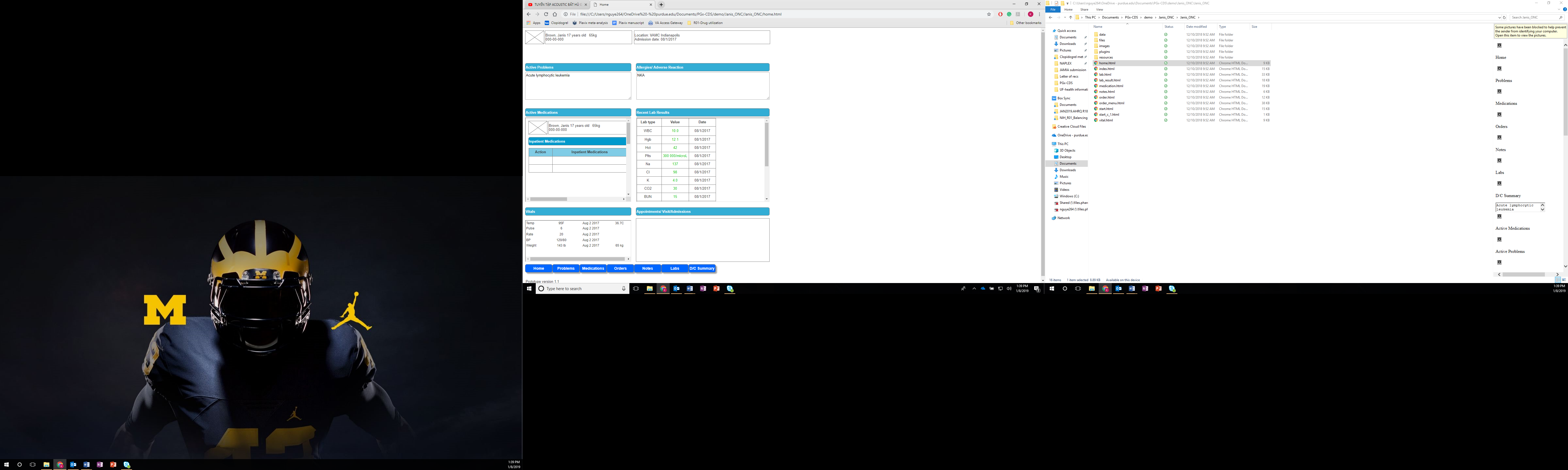 6. Definitions and comments from each group4.913.12794.939.42791411069854.4280.685ThemeDefinitionOncology commentsGastroenterology comments1. The need for PGx-CDS for TPMTMotivational factors as described by physicians and reasons that they would want to use PGx-CDS in clinical practiceRequested that the PGx-CDA provide a guideline to standardize the dose adjusting processPGx-CDS may reduce the burden on pharmacy serviceAnticipate that PGx-CDS for TPMT will:Improve evidence-based practiceAlign prescribing decisions with treatment guidelinesReduce their workload and improve prescribing accuracy, especially for infrequent users2. Impact of PGx-CDS on clinical workflow Information related to the timing, navigation, or the logic of PGx-CDS within clinical practicePGx-CDS should provide dosing recommendations prior to initiating thiopurine treatment PGx-CDS should remind prescribers to order genetic tests prior to the initial? prescribing decisionPrefer to wait for genetic results before prescribing thiopurine medications, in order to prevent unwanted side effects3. Lab testing preferences (genetic vs. enzymatic testing)Physicians’ preference, rationale, and factors for choosing a specific type of lab test: either a genetic test to assess the patient’s genotype versus an enzymatic test for the patient’s phenotypeN/AExpressed concern that enzymatic test might be affected by the patient’s concurrent medicationsIf the patient has a heterozygous genotype, a provider wants to do an extra enzymatic test to determine the TPMT activity level4.Perceived barriers to PGx implementationProviders’ stated reasons regarding potential barriers, or factors that might negatively affect the implementation of PGx-CDS.Expressed that implementation might be a challenge for pediatric populations since, currently, most PGx recommendations and guidelines are only available for adult patients.Providers might not be receptive to a new PGx-CDS5.PGx-CDS contentProviders gave examples of instructions, recommendations, or wording that they wanted to see presented by the PGx-CDSN/AN/A6.PGx-CDS displayProviders’ comments related to visual presentation of PGx-CDS such as color, picture, shape, location, etc. Requested access via PGx-CDS to all supporting references so they can confirm the recommendationPreferred to have supporting references for the PGx-CDS sent to their email7.References within PGx-CDSAll information related to supporting references for PGx-CDS such as: the format of recommendation within the PGx-CDS, or factors used to make the decision whether to trust or follow the CDS recommendationN/AMore likely to select an alternative medication, rather than adjusting dosage if the patient’s genetic testing results show low TPMT activity8. Genetic result contentInstructions, recommendations, or wording from providers that should be presented in the genetic lab resultsN/AN/A9. Display of patients’ genetic results Providers suggestions related to the visual presentation of data for genetic lab results. Visual suggestions could include items such as: color, picture, shape, location, etc. N/AN/A10. PGx care coordinationProviders commented on care coordination with other professionals to manage pharmacogenomics prescribing and patient careN/AN/A11. Examples of related software and CDS systemsProviders mentioned software or CDS systems as examples to inform future PGx-CDS.N/AN/A